КРАСНОЯРСКИЙ КРАЙСАЛБИНСКИЙ СЕЛЬСОВЕТ ЕРМАКОВСКОГО РАЙОНАСАЛБИНСКИЙ СЕЛЬСКИЙ СОВЕТ ДЕПУТАТОВ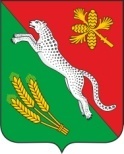 РЕШЕНИЕ «20»  июня 2022	   	                       с. Салба                                      № 6-10рО внесении изменений в Устав Салбинскогосельсовета Ермаковского районаВ целях приведения Устава Салбинского сельсовета Ермаковского района Красноярского края в соответствие с требованиями федерального и краевого законодательства, руководствуясь Уставом Салбинского сельсовета Ермаковского района Красноярского края, Салбинский сельский Совет депутатов РЕШИЛ:1. Внести в Устав Салбинского сельсовета Ермаковского района Красноярского края следующие изменения:в пункте 1 статьи 3 слова «(далее сельсовет)» заменить словами «(далее по тексту Устава также – поселение, сельсовет, муниципальное образование)»;в статье 4:в пункте 7 слова «после принятия» заменить словами «после подписания»;дополнить пунктом 8 следующего содержания:«8. Муниципальные правовые акты и соглашения подлежат размещению в сетевом издании – портал Минюста России «Нормативные правовые акты в Российской Федерации» (http://pravo.minjust.ru, http://право-минюст.рф, регистрация в качестве сетевого издания Эл № ФС77-72471 от 05.03.2018).В случае размещения полного текста муниципального правового акта на указанном портале, объемные графические и табличные приложения к нему в печатном издании могут не приводиться.»;статью 5 исключить;в пункте 1 статьи 6:в подпункте 2 слово «установление» заменить словом «введение»;подпункт 5 изложить в следующей редакции:«5) дорожная деятельность в отношении автомобильных дорог местного значения в границах населенных пунктов поселения и обеспечение безопасности дорожного движения на них, включая создание и обеспечение функционирования парковок (парковочных мест), осуществление муниципального контроля на автомобильном транспорте и в дорожном хозяйстве в границах населенных пунктов поселения, организация дорожного движения, а также осуществление иных полномочий в области использования автомобильных дорог и осуществления дорожной деятельности в соответствии с законодательством Российской Федерации;»;подпункт 20 изложить в следующей редакции:«20) утверждение правил благоустройства территории поселения, осуществление муниципального контроля в сфере благоустройства, предметом которого является соблюдение правил благоустройства территории поселения, требований к обеспечению доступности для инвалидов объектов социальной, инженерной и транспортной инфраструктур и предоставляемых услуг, организация благоустройства территории поселения в соответствии с указанными правилами.»;подпункт 33 изложить в следующей редакции:«33) участие в соответствии с федеральным законом в выполнении комплексных кадастровых работ;»;подпункт 34 после слов «требованиями к параметрам» дополнить словом «объектов»;в статье 6.1:в пункте 1:подпункт 9 изложить в следующей редакции:«9) участие в организации и финансировании мероприятий, предусмотренных статьей 7.1-1 Закона РФ от 19.04.1991 № 1032-1 «О занятости населения в Российской Федерации»»;дополнить подпунктами 17, 18 следующего содержания:«17) предоставление сотруднику, замещающему должность участкового уполномоченного полиции, и членам его семьи жилого помещения на период замещения сотрудником указанной должности;18) осуществление мероприятий по оказанию помощи лицам, находящимся в состоянии алкогольного, наркотического или иного токсического опьянения.»;в пункте 2 слова «счет доходов» заменить словами «за счет доходов»;статью 6.2 изложить в следующей редакции:«Статья 6.2. Соглашение о передаче полномочий по решению вопросов местного значения1. Органы местного самоуправления  сельсовета вправе заключать соглашения с органами местного самоуправления муниципального района о передаче им осуществления части своих полномочий по решению вопросов местного значения, за счет межбюджетных трансфертов, предоставляемых из бюджета поселения в бюджет муниципального района в соответствии с Бюджетным кодексом Российской Федерации.2. Соглашение о передаче осуществления части своих полномочий по решению вопросов местного значения между муниципальными образованиями заключается Главой поселения при условии его предварительного одобрения Советом депутатов поселения.3. Предметом соглашения о передаче осуществления части своих полномочий по решению вопросов местного значения не могут быть вопросы, отнесенные законом к исключительной компетенции Совета депутатов поселения.4. Указанные соглашения должны заключаться на определенный срок, содержать положения, устанавливающие основания и порядок прекращения их действия, в том числе досрочного, порядок определения ежегодного объема межбюджетных трансфертов, необходимых для осуществления передаваемых полномочий, а также предусматривать финансовые санкции за неисполнение соглашений.Для осуществления переданных в соответствии с указанными соглашениями полномочий органы местного самоуправления имеют право дополнительно использовать собственные материальные ресурсы и финансовые средства в случаях и порядке, предусмотренных решением Совета депутатов.»;пункт 1 статьи 6.3 дополнить абзацем следующего содержания:«Наделение органов местного самоуправления отдельными государственными полномочиями иными нормативными правовыми актами не допускается.»;статью 10 изложить в следующей редакции:«Статья 10. Состав и использование земель поселенияЗемельный фонд поселения состоит из земель населенных пунктов, входящих в состав поселения и иных земель, переданных или приобретенных в собственность поселения в установленном законодательством порядке.»;в статье 11:предложение второе пункта 5 исключить;пункт 8 изложить в следующей редакции:«8. Гарантии осуществления полномочий главы сельсовета устанавливаются настоящим Уставом в соответствии с федеральными законами и законами Красноярского края.»;в статье 13:в пункте 1:подпункт 8 изложить в следующей редакции:«8) прекращения гражданства Российской Федерации либо гражданства иностранного государства - участника международного договора Российской Федерации, в соответствии с которым иностранный гражданин имеет право быть избранным в органы местного самоуправления, наличия гражданства (подданства) иностранного государства либо вида на жительство или иного документа, подтверждающего право на постоянное проживание на территории иностранного государства гражданина Российской Федерации либо иностранного гражданина, имеющего право на основании международного договора Российской Федерации быть избранным в органы местного самоуправления, если иное не предусмотрено международным договором Российской Федерации;»в подпункте 11 слова «частями 3, 5, 7.2» заменить словами «частями 3, 3.1-1, 5, 7.2»;пункт 1.2 дополнить словами «если иное не предусмотрено Федеральным законом от 06.10.2003 №131-ФЗ «Об общих принципах организации местного самоуправления в Российской Федерации»»;в пункте 2 слова «акта либо со времени, указанного в нем» заменить словами «решения суда или правового акта Губернатора Красноярского края»;в пункте 3 слово «опубликования» заменить словом «обнародования», слова «, если иное не установлено законодательством» исключить;пункт 6 исключить;в пункте 1 статьи 14:подпункт 6 исключить;в подпункте 10 слова «сельском референдуме» заменить словами «местном референдуме»;подпункт 12 исключить;в статье 15:в пункте 2 слова «, кроме полномочий по отмене правовых актов главы сельсовета,» исключить;пункт 3 исключить;в пункте 3 статьи 17 слова «опубликования (обнародования)» заменить словом «обнародования»;пункт 6 статьи 20 изложить в следующей редакции:«6. Гарантии осуществления полномочий депутата Совета депутатов сельсовета устанавливаются настоящим Уставом в соответствии с федеральными законами и законами Красноярского края.»;в статье 21:в пункте 1 слова «, которая не может считаться правомочной, если на ней присутствует менее 50 процентов от числа избранных депутатов» исключить;в пункте 6 слова «1/3 депутатов» заменить словами «не менее 1/3 от общего числа избранных депутатов Совета»;в пункте 8 слова «1/3 депутатов» заменить словами «не менее 1/3 от общего числа избранных депутатов Совета»;дополнить пунктом 10 следующего содержания:«10. Заседание Совета не может считаться правомочным, если на нем присутствует менее 50 процентов от числа избранных депутатов.»;в статье 24:в подпункте 4 пункта 1 слово «установление» заменить словом «введение»;дополнить пунктом 3 следующего содержания:«3. Совет депутатов заслушивает ежегодные отчеты Главы поселения о результатах его деятельности, деятельности администрации и иных подведомственных Главе поселения органов местного самоуправления, в том числе о решении вопросов, поставленных Советом депутатов.»;в пункте 2 статьи 25 слово «администрации» заменить словом «сельсовета»;в пункте 7 статьи 26:слова «опубликования (обнародования)» заменить словом «обнародования»;дополнить абзацем следующего содержания:«Решения Совета депутатов поселения об введении, изменении или отмене местных налогов, а также льгот по их уплате вступают в силу в соответствии с Налоговым кодексом Российской Федерации.»;в статье 27:в подпункте «а» слова «двумя третями депутатов» заменить словами «двумя третями депутатов от общего числа избранных депутатов Совета»;в подпункте «г» слова «частями 3, 5, 7.2» заменить словами «частями 3, 3.1-1, 5, 7.2»;в статье 28:подпункт 7 пункта 1 изложить в следующей редакции:«7) прекращения гражданства Российской Федерации либо гражданства иностранного государства - участника международного договора Российской Федерации, в соответствии с которым иностранный гражданин имеет право быть избранным в органы местного самоуправления, наличия гражданства (подданства) иностранного государства либо вида на жительство или иного документа, подтверждающего право на постоянное проживание на территории иностранного государства гражданина Российской Федерации либо иностранного гражданина, имеющего право на основании международного договора Российской Федерации быть избранным в органы местного самоуправления, если иное не предусмотрено международным договором Российской Федерации;»пункт 1.2 дополнить словами «если иное не предусмотрено Федеральным законом от 06.10.2003 №131-ФЗ «Об общих принципах организации местного самоуправления в Российской Федерации»»;в пункте 4 слово «опубликования» заменить словом «обнародования», слова «, если иное не установлено законодательством» исключить;в пункте 1 статьи 31:подпункт 2 исключить;подпункт 4 исключить;подпункт 5 дополнить словами «, производству товаров и оказанию услуг для населения поселения»;подпункт 7 исключить;статью 31.1 изложить в следующей редакции:«Статья 31.1 Муниципальный контроль1. Администрация организует и осуществляет муниципальный контроль за соблюдением требований, установленных муниципальными правовыми актами, принятыми по вопросам местного значения, а в случаях, если соответствующие виды контроля отнесены федеральными законами к полномочиям органов местного самоуправления, также муниципальный контроль за соблюдением требований, установленных федеральными законами, законами Красноярского края.2. Финансирование деятельности по муниципальному контролю осуществляется из местного бюджета в порядке, определенном бюджетным законодательством.3. Порядок организации и осуществления муниципального контроля, полномочия контрольного органа устанавливаются положением о виде муниципального контроля, утверждаемым представительным органом муниципального образования.4. В соответствии с частью 9 статьи 1 Федерального закона от 31.07.2020 № 248-ФЗ «О государственном контроле (надзоре) и муниципальном контроле в Российской Федерации» вид муниципального контроля подлежит осуществлению при наличии в границах муниципального образования объектов соответствующего вида контроля.»;в пункте 9 статьи 33 слова «опубликованию (обнародованию)» заменить словом «обнародованию»; в статье 34:пункт 1 дополнить абзацем следующего содержания:«Решение о назначении выборов депутатов Совета депутатов сельсовета принимается Советом депутатов не ранее чем за 90 дней и не позднее чем за 80 дней до дня голосования.»;в пункте 2 слово «опубликованию» заменить словом «обнародованию»;дополнить пунктом 3 следующего содержания:«3. Гарантии избирательных прав граждан при проведении муниципальных выборов, порядок назначения, подготовки, проведения, установления итогов голосования и определения результатов муниципальных выборов устанавливаются федеральным законом и принимаемыми в соответствии с ним законами Красноярского края.»;пункт 1 статьи 36 дополнить словами «и к их должностным лицам»;в статье 37:пункт 1 после слов «должностных лиц местного самоуправления» дополнить словами «, обсуждения вопросов внесения инициативных проектов и их рассмотрения»;пункт 2 дополнить абзацем следующего содержания:«В собрании граждан по вопросам внесения инициативных проектов и их рассмотрения вправе принимать участие жители соответствующей территории, достигшие шестнадцатилетнего возраста. Порядок назначения и проведения собрания граждан в целях рассмотрения и обсуждения вопросов внесения инициативных проектов определяется нормативным правовым актом представительного органа муниципального образования.»;в статье 38:пункт 2 после слов «жителей сельсовета» дополнить словами «или части сельсовета»;пункт 3 дополнить словами «или части сельсовета»;предложение первое пункта 4 дополнить словами «, с учетом особенностей, установленных Федеральным законом от 06.10.2003 № 131-ФЗ «Об общих принципах организации местного самоуправления в Российской Федерации»»;в пункте 5 слова «опубликованию (обнародованию)» заменить словом «обнародованию»;в пункте 6 статьи 38.1 слова «официальному опубликованию (обнародованию) и вступают в силу не ранее даты их официального опубликования» заменить словами «официальному обнародованию и вступают в силу не ранее даты их официального обнародования»;в статье 39: в подпункте 1 пункта 2 слова «устава или законов» заменить словами «Устава или законов»;пункт 3 изложить в следующей редакции:«3. Порядок организации и проведения публичных слушаний определяется нормативными правовыми актами представительного органа в соответствии с частью 4 статьи 28 Федеральный закон от 06.10.2003 № 131-ФЗ «Об общих принципах организации местного самоуправления в Российской Федерации».»;пункт 4 изложить в следующей редакции:«4. По проектам правил благоустройства территорий, проектам, предусматривающим внесение изменений в утвержденные правила благоустройства территорий проводятся публичные слушания в соответствии с законодательством о градостроительной деятельности»;в статье 40:пункт 2 дополнить абзацем следующего содержания:«- жителей муниципального образования или его части, в которых предлагается реализовать инициативный проект, достигших шестнадцатилетнего возраста, - для выявления мнения граждан о поддержке данного инициативного проекта.»;в пункте 3:абзац первый изложить в следующей редакции: «3. Решение о назначении опроса граждан принимается Советом депутатов поселения. Для проведения опроса граждан может использоваться официальный сайт муниципального образования в информационно-телекоммуникационной сети Интернет. В решении о назначении опроса граждан устанавливаются:»;дополнить абзацем следующего содержания:«-  порядок идентификации участников опроса в случае проведения опроса граждан с использованием официального сайта муниципального образования в информационно-телекоммуникационной сети Интернет.»;пункт 4 дополнить предложением следующего содержания:«В опросе граждан по вопросу выявления мнения граждан о поддержке инициативного проекта вправе участвовать жители муниципального образования или его части, в которых предлагается реализовать инициативный проект, достигшие шестнадцатилетнего возраста.»;в пункте 6 слова «опубликованию (обнародованию)» заменить словом «обнародованию»;абзац второй пункта 7 дополнить словами «или жителей муниципального образования»;подпункт 1 пункта 1 статьи 40.1 изложить в следующей редакции:«1) в населенном пункте по вопросу изменения границ сельсовета (муниципального района), в состав которого входит указанный населенный пункт, влекущего отнесение территории указанного населенного пункта к территории другого поселения (муниципального района);»;в статье 40.2:пункт 4 дополнить подпунктом 5 следующего содержания:«5) вправе выступить с инициативой о внесении инициативного проекта по вопросам, имеющим приоритетное значение для жителей сельского населенного пункта.»;в пункте 5:в подпункте 1 слова «закрепленной территории» заменить словами «населенного пункта»;в подпункте 2 слова «закрепленной территории» заменить словами «населенного пункта»;главу 6 дополнить статьей 40.3 следующего содержания:«Статья 40.3 Инициативные проекты1. В целях реализации мероприятий, имеющих приоритетное значение для жителей муниципального образования или его части, по решению вопросов местного значения или иных вопросов, право решения которых предоставлено органам местного самоуправления, в местную администрацию может быть внесен инициативный проект. Порядок определения части территории муниципального образования, на которой могут реализовываться инициативные проекты, устанавливается нормативным правовым актом представительного органа муниципального образования.2. С инициативой о внесении инициативного проекта вправе выступить инициативная группа численностью не менее десяти граждан, достигших шестнадцатилетнего возраста и проживающих на территории  муниципального образования, органы территориального общественного самоуправления, староста сельского населенного пункта. Минимальная численность инициативной группы может быть уменьшена нормативным правовым актом представительного органа муниципального образования. 3. Порядок выдвижения, внесения, обсуждения, рассмотрения инициативных проектов, а также проведения их конкурсного отбора устанавливается представительным органом муниципального образования.»;статью 41 дополнить пунктом 4 следующего содержания:«4. Территориальное общественное самоуправление считается учрежденным с момента регистрации устава ТОС администрацией поселения в порядке, установленном Советом депутатов поселения.Территориальное общественное самоуправление в соответствии с его уставом может являться юридическим лицом, в этом случае оно подлежит государственной регистрации в организационно-правовой форме некоммерческой организации.»;в пункте 3 статьи 42:абзац первый изложить в следующей редакции:«3. К исключительным полномочиям собрания, конференции граждан, осуществляющих территориальное общественное самоуправление, относятся:»;дополнить подпунктом 7 следующего содержания:«7)  обсуждение инициативного проекта и принятие решения по вопросу о его одобрении.»;главу 7 дополнить статьей 44.1 следующего содержания:«Статья 44.1. Органы территориального общественного самоуправления1. Органы ТОС создаются в соответствии с уставом территориального общественного самоуправления. Выборы органов ТОС проводятся на собраниях или конференциях жителей соответствующей территории по месту их жительства на срок, определенный уставом ТОС.2. Органы территориального общественного самоуправления:1) представляют интересы населения, проживающего на соответствующей территории;2) обеспечивают исполнение решений, принятых на собраниях и конференциях граждан;3) могут осуществлять хозяйственную деятельность по благоустройству территории, иную хозяйственную деятельность, направленную на удовлетворение социально-бытовых потребностей граждан, проживающих на соответствующей территории, за счет средств указанных граждан либо, в случае наличия договора с администрацией поселения, с использованием средств бюджета поселения;4) вправе вносить в органы местного самоуправления поселения проекты муниципальных правовых актов, подлежащих обязательному рассмотрению этими органами и должностными лицами местного самоуправления, к компетенции которых отнесено принятие указанных актов;.3. Органы ТОС могут выдвигать инициативный проект в качестве инициаторов проекта.»;пункт 2 статьи 46 дополнить предложением следующего содержания:«Реестр муниципального имущества поселения должен быть доступен для жителей поселения»;в статье 49 слово «устанавливаются» заменить словом «вводятся»;в статье 50:пункт 1 изложить в следующей редакции:«1. Составление проекта бюджета основывается на:положениях послания Президента Российской Федерации Федеральному Собранию Российской Федерации, определяющих бюджетную политику (требования к бюджетной политике) в Российской Федерации;основных направлениях бюджетной, налоговой и таможенно-тарифной политики Российской Федерации (основных направлениях бюджетной и налоговой политики Красноярского края, основных направлениях бюджетной и налоговой политики муниципальных образований);прогнозе социально-экономического развития;бюджетном прогнозе (проекте бюджетного прогноза, проекте изменений бюджетного прогноза) на долгосрочный период;государственных (муниципальных) программах (проектах государственных (муниципальных) программ, проектах изменений указанных программ);документах, определяющих цели национального развития Российской Федерации и направления деятельности органов публичной власти по их достижению.»;дополнить пунктами 6, 7 следующего содержания:«6. Проект бюджета, решение об утверждении местного бюджета, годовой отчет о его исполнении, ежеквартальные сведения о ходе исполнения местного бюджета и о численности муниципальных служащих органов местного самоуправления поселения, работников муниципальных учреждений с указанием фактических расходов на оплату их труда подлежит обязательному опубликованию.7. Проект бюджета поселения и отчет о его исполнении должны выноситься на публичные слушания.»;главу 8 дополнить статьей 52.1 следующего содержания:«Статья 52.1 Финансовое и иное обеспечение реализации инициативных проектов1. Источником финансового обеспечения реализации инициативных проектов, предусмотренных статьей 40.3 настоящего Устава, являются предусмотренные решением о местном бюджете бюджетные ассигнования на реализацию инициативных проектов, формируемые в том числе с учетом объемов инициативных платежей и (или) межбюджетных трансфертов из бюджета Красноярского края, предоставленных в целях финансового обеспечения соответствующих расходных обязательств муниципального образования.2. Под инициативными платежами понимаются денежные средства граждан, индивидуальных предпринимателей и образованных в соответствии с законодательством Российской Федерации юридических лиц, уплачиваемые на добровольной основе и зачисляемые в соответствии с Бюджетным кодексом Российской Федерации в местный бюджет в целях реализации конкретных инициативных проектов.3. В случае, если инициативный проект не был реализован, инициативные платежи подлежат возврату лицам (в том числе организациям), осуществившим их перечисление в местный бюджет. В случае образования по итогам реализации инициативного проекта остатка инициативных платежей, не использованных в целях реализации инициативного проекта, указанные платежи подлежат возврату лицам (в том числе организациям), осуществившим их перечисление в местный бюджет.Порядок расчета и возврата сумм инициативных платежей, подлежащих возврату лицам (в том числе организациям), осуществившим их перечисление в местный бюджет, определяется нормативным правовым актом представительного органа муниципального образования.4. Реализация инициативных проектов может обеспечиваться также в форме добровольного имущественного и (или) трудового участия заинтересованных лиц.»;статью 56 изложить в следующей редакции:«Статья 56. Гарантии осуществления полномочий лиц, замещающих муниципальные должности на постоянной основе1. Настоящим Уставом лицу, замещающему муниципальную должность на постоянной основе,  гарантируются:1) условия работы, обеспечивающие исполнение должностных полномочий в соответствии с муниципальными правовыми актами органов местного самоуправления;2) право на своевременное и в полном объеме получение денежного вознаграждения;3) возмещение расходов, связанных со служебной командировкой, а также с дополнительным профессиональным образованием;4) получение в установленном порядке информации и материалов, необходимых для исполнения полномочий;5) отдых, обеспечиваемый установлением нормальной продолжительности рабочего (служебного) времени, предоставлением выходных и нерабочих праздничных дней, а также ежегодного оплачиваемого отпуска продолжительностью  52 календарных дня;6) обязательное государственное страхование на случай причинения вреда здоровью и имуществу, а также обязательное государственное социальное страхование на случай заболевания или утраты трудоспособности в период исполнения полномочий или после их прекращения, но наступивших в связи с исполнением полномочий;7) пенсионное обеспечение за выслугу лет;8) дополнительное профессиональное образование с сохранением на этот период замещаемой должности, денежного вознаграждения и денежного поощрения;9) предоставление служебного жилого помещения, а в случае невозможности предоставления служебного жилого помещения - возмещение расходов по найму жилого помещения, на период исполнения полномочий.»;главу 10 дополнить статьей 56.1 следующего содержания:«Статья 56.1. Гарантии осуществления полномочий лицом, замещающим муниципальную должность на непостоянной основе1. Лицу, замещающему муниципальную должность на непостоянной основе, за счет средств местного бюджета гарантируется:1) условия работы, обеспечивающие исполнение должностных полномочий в соответствии с муниципальными правовыми актами органов местного самоуправления;2) компенсация расходов, связанных с осуществлением полномочий;3) возмещение расходов, связанных со служебной командировкой, а также с дополнительным профессиональным образованием;4) получение в установленном порядке информации и материалов, необходимых для исполнения полномочий . 5) дополнительное профессиональное образование с сохранением на этот период замещаемой должности.6) компенсация, выплачиваемая депутату представительного органа в связи с освобождением его от производственных обязанностей и служебных обязанностей в соответствии с пунктом 2 настоящей статьи в размере    100 рублей. Указанная компенсация производится в порядке, определенном представительным органом.2. Депутату представительного органа для осуществления своих полномочий на непостоянной основе гарантируется сохранение места работы (должности) на период, продолжительность которого составляет в совокупности двух рабочих дней в месяц . Освобождение от выполнения производственных или служебных обязанностей депутата, осуществляющего свои полномочия на непостоянной основе, производится по заявлению депутата в порядке, установленном представительным органом.»;в пункте 3 статьи 57 слова «45 процентов» заменить словами «не более 45 процентов»;в статье 61 слова «опубликованию (обнародованию)» заменить словом «обнародованию», слова «опубликованием (обнародованием)» заменить словом «обнародованием»;в статье 62:в пункте 1 слова «опубликованию (обнародованию)» заменить словом «обнародованию», слова «опубликованием (обнародованием)» заменить словом «обнародованием»;пункт 2 изложить в следующей редакции:«2. Глава поселения обязан обнародовать зарегистрированные устав поселения, муниципальный правовой акт о внесении изменений и дополнений в устав поселения в течение семи дней со дня его поступления из Управления Министерства юстиции Российской Федерации по Красноярскому краю уведомления о включении сведений об уставе муниципального образования, решении о внесении изменений в устав муниципального образования в государственный реестр уставов муниципальных образований Красноярского края»;дополнить пунктом 5 следующего содержания:«5. Действие подпункта 19 пункта 1 статьи 6 приостановлено до 1 января 2024 года в соответствии с Законом Красноярского края от 23.12.2021 № 2-358 «О внесении изменений в статью 1 Закона края «О закреплении вопросов местного значения за сельскими поселениями Красноярского края».».2. Контроль за исполнением настоящего Решения оставляю за собой .3. Глава Салбинского сельсовета обязан обнародовать зарегистрированное настоящее Решение в течение семи дней со дня поступления из Управления Министерства юстиции Российской Федерации по Красноярскому краю уведомления о включении сведений о настоящем решении в государственный реестр уставов муниципальных образований Красноярского края.4. Настоящее Решение вступает в силу в день, следующий за днем официального обнародования.Глава сельсовета                                                                                          Г.В.  Шпенёва